新书推荐中文书名：《包容性领导者的5个准则：释放我们所有人的力量》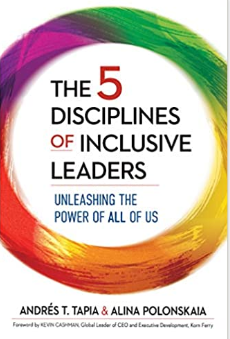 英文书名:The 5 Disciplines of Inclusive Leaders: Unleashing the Power of All of Us作    者：Andrés Tapia and Alina Polonskaia出 版 社：Berrett-Koehler Publishers代理公司：ANA/Jessica Wu页    数：216页出版时间：2020年10月代理地区：中国大陆、台湾审读资料：电子稿类    型：经管内容简介：多元化举措收效甚微。这本书通过全球组织咨询公司光辉国际(Korn Ferry)开发的经过测试的、基于研究的模型，向领导者展示了如何培养建立可持续包容性组织所需的技能。据《人力资源管理》期刊统计，企业每年在多元项目上投入超过八十亿美元。但是如今，《财富》五百强企业中的高级领导团队远没有反映出其员工及客户的多样性。光辉国际的高层领导，安德列斯·塔皮亚和阿丽娜·珀罗斯凯亚认为，企业需要各个层级的包容性领导来建立可持续的多样性和包容性。在本书中，塔皮亚和珀罗斯凯亚根据光辉国际三百万份领导能力评估的数据，揭示了包容性领导所需要的品质。他们探讨了这些包容型领导所共有的品质，以及如何发展出被他们称为包容性领导五项原则的具体信息，该五项原则为：建立人际信任，整合多元视角，优化人才，运用适应性思维以及实现转型。塔皮亚和珀罗斯凯亚也概述了每项原则所需要的能力，列举了运用包容性领导的个人和组织的例子，并呈现了五项原则是如何使领导者释放员工的能力，并建立起在结构和行为上均具有包容性的组织。本书也将帮助领导者们培养出应对如今日益复杂挑战的能力，并为我们创造出一个更为包容、可持续，也更繁荣的未来。作者简介：安德列斯·塔皮亚(Andrés Tapia)是光辉国际高级客户合作伙伴，全球多元与包容战略家。他有二十五年为全球五百强企业及许多在巴西、韩国、印度，以及拉丁美洲的本土公司咨询的经验。著有《包容悖论与真实：拉丁裔职场成功的明确指引》。阿丽娜·珀罗斯凯亚(Alina Polonskaia)是光辉国际高级客户合作伙伴，全球多元与包容方案领导者。作为一名可靠的顾问，她合作过的财富一千强企业涉及各个领域，遍及世界各地。目录引言:定义包容性领导者包容性领导的核心:能力特质第1部分:五个原则1. 原则1:建立人际信任2. 原则2:整合不同的观点3. 原则3:优化人才4. 原则4:运用适应性思维5. 原则5:实现转变第2部分:示例6. 巴里拉:在改变传统的同时保留传统7. 约翰·迪尔:包容性领导哺育世界8. 马里奥特:每个人都属于的地方9. 拉维尼亚音乐节:从舞台上搭建舞台第3部分:应对巨大的D&I挑战10. 结构性包容:直面将我们大多数人排除在外的“参照人”规范11. 身份包容:长期未完成的种族和性别事务12. 社会政治包容:由外而内总结:创建包容性组织谢谢您的阅读！请将反馈信息发至：吴伊裴（Jessica Wu）安德鲁·纳伯格联合国际有限公司北京代表处北京市海淀区中关村大街甲59号中国人民大学文化大厦1705室邮编：100872电话：010-82449901传真：010-82504200Email：jessica@nurnberg.com.cn网址：http://www.nurnberg.com.cn
微博：http://weibo.com/nurnberg豆瓣小站：http://site.douban.com/110577/